贺兰一中简讯第8期贺兰县第一中学高二历史备课组编2023年6月2日★6月2日，高二历史备课组召开了备课组会，主要讨论期末的教学进度安排和期末考试复习策略，为本学期的学习和高二整年的工作进行收尾。经过大家的讨论，大家一致认为，在教学进度上，必须赶在期末考试之前，结束一轮复习，不能把工作拖到高三，为此，备课组需要统一进度，清算剩余节课次数，规定好课时，针对必修三重点单元进行重点教学，非重点单元利用晚自习时间进行讲授，除此之外，还要妥善规划新授课与习题课的数量，确保张弛有度、讲练结合，保证教学数量完成的同时，注重教学质量不打折扣。备课组长徐新燕老师简要说明了期末考试命卷的范围和题型搭配方式，提醒学生及早进行查漏补缺，做好期末复习工作。针对期末复习问题，印发重点单元知识清单，布置单元知识体系构建，以大单元教学思路进行期末复习，抓主线，记重点，强化知识理解。同时，注重对学生背诵和记忆知识的考查抽查，敦促学生紧张复习节奏，提升复习效率。紧张而有序的一学期即将结束，相信备课组的详实安排可以为高二一整年的教学工作划上一个完美的句号！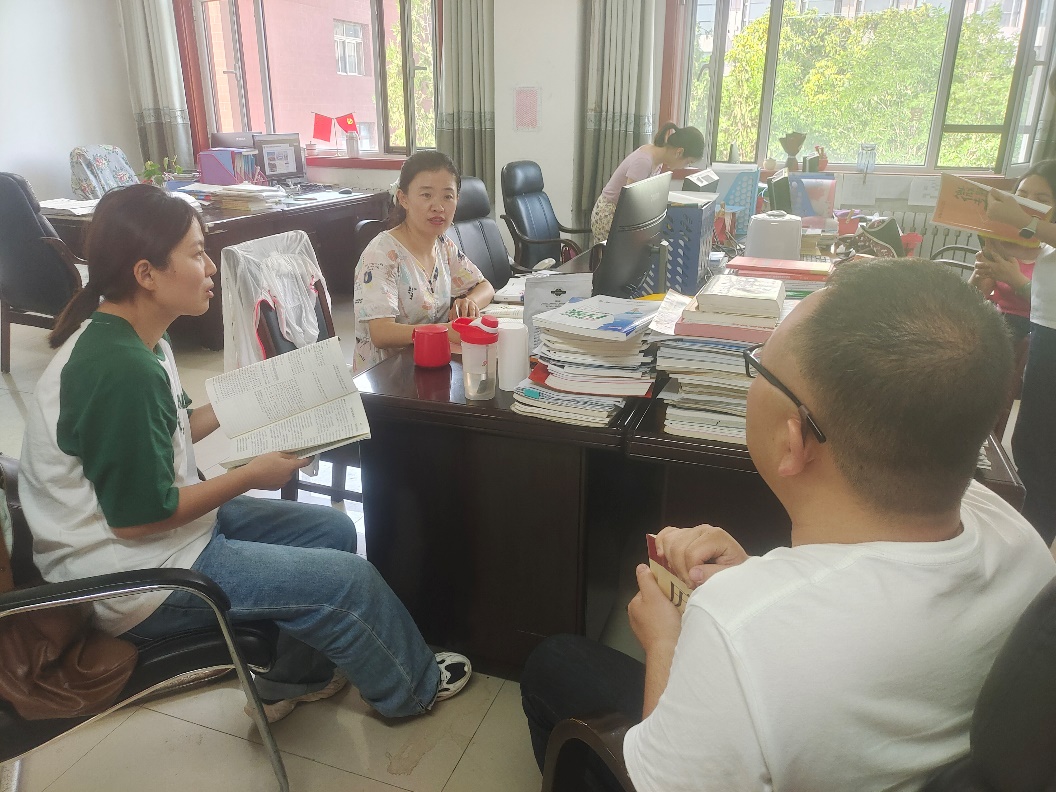 